LISTE DES COMMUNES BELGES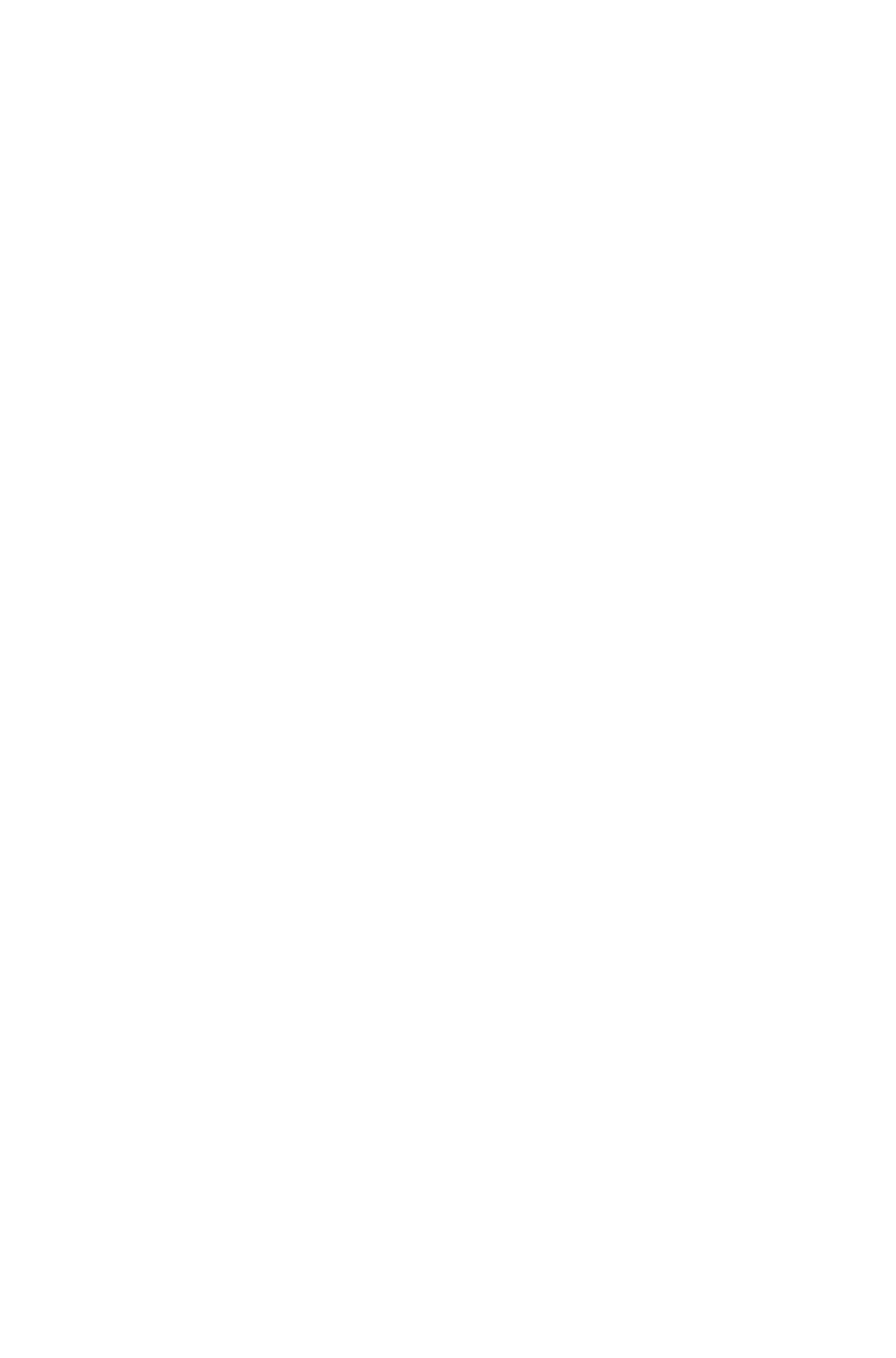 SITUÉES EN ZONE FRONTALIÈRE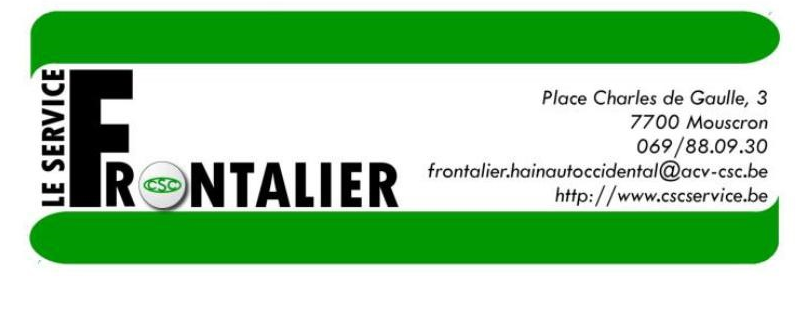 AAlveringemAnderluesAnhéeAntoingAnzegemArdooieArlonAthAttertAubangeAvelgemBBeaumontBeauraingBeloeilBernissartBertrixBièvreBincheBouillonBoussuBrugeletteBrunehautCCellesCerfontaineChapelle-lez-HerlaimontCharleroiChâteletChièvresChimayChinyCineyColfontaineComines (Komen)CourcellesCouvinDDaverdisseDe Panne (La Panne)DeerlijkDentergemDiksmuide (Dixmude)DinantDoischeDourJuin 2017EErquelinnesEstaimpuisEstinnesEtalleFFleurusFlorennesFlorenvilleFontaine-l'EvêqueFrameriesFrasnes-lez-AnvaingFroidchapelleGGedinneGerpinnesHHabayHam-sur-Heure-NalinnesHarelbekeHastièreHensiesHerbeumontHeuvellandHonnellesHoogledeHouthulstHouyetIIeper (Ypres)IngelmunsterIzegemJJurbiseKKluisbergenKoksijde (Coxyde)Kortrijk (Courtrai)KuurneLLa LouvièreLangemark-PoelkapelleLe RoeulxLedegemLégliseLendeledeLensLeuze-en-HainautLibinLobbesLo-ReningeMManageMeix-devant-VirtonMenen (Menin)Merbes-le-ChâteauMesen (Messines)MessancyMettetMeulebekeMiddelkerkeMomigniesMons (Bergen)Mont-de-l'EnclusMontignies-le-TilleulMoorsledeMorlanwelzMouscron (Moeskroen)MussonNNeufchâteauNieuwpoort (Nieuport)OOnhayeOostrozebekePPaliseulPecqPéruwelzPhilippevillePoperingeProfondevilleQQuaregnonQuévyQuiévrainRRochefortRoeselare (Roulers)RouvroyRumesSSaint-GhislainSaint-LégerSivry-RanceSoigniesSpiere-Helkijn (Espierres-Helchin)StadenTTellinThuinTintignyTournaiVVeurne (Furnes)ViroinvalVirtonVleterenVresse-sur-SemoisWWalcourtWaregemWellinWervikWevelgemWielsbekeYYvoirZZonnebekeZwevegem17.1